第50届校企合作人才供需（华中区）网络视频会议邀    请    函尊敬的企业HR及招聘负责人：校企合作是企业抢占人才、储备人才的人才战略之趋势；产教融合是职业院校培养高素质技能型人才的重要模式。学校作为“人才培养中心”，企业作为“人才实践基地”，通过校、企两种不同的教育环境和资源的共享融合，建立一种旋转门机制。促使校企一体、工学结合、知行合一、德技兼修。培训众多的“中国工匠”，打造更多享誉世界的“中国品牌”，推动中国经济进入质量时代。疫情当前，为响应国家号召，降低实体会议可能带来的交叉感染风险，充分发挥“互联网+”的作用，促进企业走校企合作之路，达到抢占人才、培养人才、储备人才，从而实现企业人力资本的扩张，增强企业人才存量，形成企业隐形成本，提升企业核心竞争力的目的。我司开展多渠道线上网络视频校企合作对接服务，将校企合作会从“现场”转为“线上”，搭建人才供需平台，帮助校企精准对接。兹定于2020年6月16日举办“第50届校企合作人才供需（华中区）网络视频会议”。 现将有关事宜通知如下：一、主办单位：陕西晨华信息科技有限公司校企合作网【www.zgxqhzw.cn】小程序--云端会二、会议主题：“抗疫情，促就业，助复工”三、会议形式：（一）视频直观洽谈：参会校企双方均可通过微信搜索小程序--云端会，注册进入会场，通过审核后，可在会议期间进行视频对接。（每家企业只能注册一个账号）（二）微信群聊互动：由主办方建立，统一邀请所有参会嘉宾（2人/企业）进群。校企双方可互加微信好友交流、可微信视频洽谈，也可在群内发送与会议相关的单位小视频。（三）配发宣传资料：由主办方根据校企提供资料（如院校简介、毕业生情况、院校负责人联系方式等），排版会刊。（四）视频会议后在校企合作网【www.zgxqhzw.cn】进行免费宣传。四、会议概况：1、视频会议时间：6月16日2、院校分布：以河南、山西地区院校为主，辐射全国。3、视频会议规模：拟邀请学校与企业近百家的大型网络视频洽谈会。4、参会人员：用工企业HR、人事主管；主管就业院（校）长、各院系领导或就业负责人等。五、参会方式：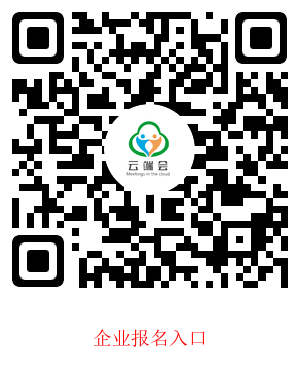 （一）扫描右侧二维码，进入企业报名入口，填写、上传单位信息（企业简介或招工简章、回执表盖章扫描件），进行网上报名。或直接进入校企合作网【www.zgxqhzw.cn】，点击校企会报名--企业报名，进行网上报名。资料提交后，请及时致电会务组（业务）联系人确认，以便会务组及时按回执先后排序统一制作会刊。（二）参会企业扫码、登录进入网络视频会议会场，会议当天与在线的各大院校负责人线上对接，发起/接收网络视频申请，也可主动搜索院校名称，视频连线。六、参会项目及费用：（一）费用说明1、普通企业参会1200元/单位（每单位一个账号），含会刊资料费。2、人力资源、劳务派遣等企业参会1500元/单位（每单位一个账号），含会刊资料费。3、更多项目请致电咨询。（二）转账方式（仅限以下账号）：对公账号：户    名：陕西晨华信息科技有限责任公司开 户 行：中国工商银行宝鸡大庆路支行账    号：2603 0253 0920 1401 146 支付宝账号：13689173737 孔娟利   汇款时间：须在报名后七个工作日之内转帐，以便前期宣传，开具发票转帐注明：“XXX单位参会费”字样、开发票的单位名称七、联系方式电  话：0917-3456779 3368008    公众号：zgxqhzw联系人：张瑞15399217796        刘晓栋13509179339  附件：参会报名回执表      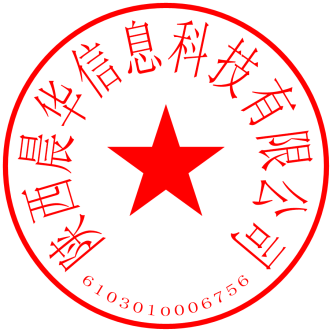                                               校企合作大会会务组                                              二零二零年五月十八日  附件：参会报名回执表         第    届校企合作人才供需洽谈会（企业）报名回执致会务组           ：我企业同意参加校企合作网举办的“第       届校企合作人才供需洽谈会”。并同意主办方对我企业通过云端会、大会会刊、校企合作网（www.zgxqhzw.cn）及其公众微信平台（zgxqhzw）等渠道进行信息公开、长期宣传。企业详细资料以校企合作网（www.zgxqhzw.cn）报名资料为准。  单位名称（盖章）：                    联 系 人：   电    话：                                                                     年    月    日                                                  